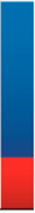 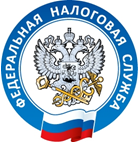 Инспекция ФНС России по г. Находке Приморского края8(800)222-22-22www.nalog.ruДля организаций-плательщиков имущественных налогов заработали новые антикризисные меры поддержки         Во исполнение подписанного Президентом РФ закона Правительство России постановлением от 02.04.2020 № 409 ввело новые меры поддержки для организаций-владельцев налогооблагаемого имущества в рамках Плана обеспечения устойчивого развития экономики в условиях ухудшения ситуации в связи с распространением коронавирусной инфекции.          Для всех налогоплательщиков продлен на три месяца (до 30 июня 2020 года включительно) срок представления налоговой декларации по налогу на имущество организаций за 2019 год.          Для организаций, включенных на 1 марта 2020 года в единый реестр субъектов МСП и занятых в сферах деятельности, наиболее пострадавших от распространения коронавирусной инфекции, продлены сроки уплаты авансовых платежей по транспортному налогу, налогу на имущество организаций и земельному налогу: за первый квартал 2020 года – до 30 октября 2020 года включительно; за второй квартал 2020 года – до 30 декабря 2020 года включительно.         Продление вышеуказанных сроков уплаты авансовых платежей, а также перенос сроков их уплаты для организаций других категорий может осуществляться на основании нормативно-правовых актов высших исполнительных органов государственной власти субъектов РФ. Отдел работы с налогоплательщиками.